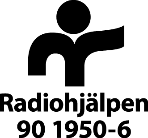 ANSÖKAN KATASTROFINSAMLINGORGANISATIONSNAMNINSTRUKTION TILL ANSÖKANDetta konceptpapper skall användas vid ansökan om medel från Radiohjälpens humanitära appeller och vara maximalt tre (3) sidor lång. 1. PROJEKTBESKRIVNING2. SÖKANDE OCH GENOMFÖRANDE PARTER 3. GENOMFÖRANDEANNEX: Annex 1: Resultatmatris (valfritt format)Annex 2: Budget (valfritt format)Annex 3: Riskmatris (valfritt format)1.1 NAMN PÅ PROJEKTET1.2 BUDGETInkludera totalbelopp ansökt om från Radiohjälpen. Om insatsen är samfinansierad, inkludera även totalbeloppet för insatsen.  1.3 KONTEXT- OCH BEHOVSANALYSGe en kortfattad beskrivning av kontext samt av de mest akuta humanitära behoven på plats i geografiskt område. 1.4 PROJEKTBESKRIVNINGInkludera information om geografiskt samt tematiskt fokus för projektet samt beskriv projektets primära aktiviteter, länkat till kontext- och behovsanalysen. Inkludera även information om projektet är en del av en större insats/appell. 1.5 TOTAL DIREKT MÅLGRUPPAnge hur många människor som väntas nås direkt genom insatsen, uppdelat på kvinnor män, flickor, pojkar. 1.6 BESKRIVNING AV MÅLGRUPPEN FÖR PROJEKTETGe en kortfattad beskrivning av projektets målgrupp, hur urvalet gjorts, varför och av vem. Beskriv hur det säkerställts att de med stört behov nås genom insatsen. Specificera särskilt sårbara målgrupper som inkluderas i projektet.1.7 BESKRIV HUR NI SÄKERSTÄLLER ATT VERKSAMHETEN LEVER UPP TILL IASC GUIDELINES ’INCLUSION OF PERSONS WITH DISABILITY IN HUMANITARIAN ACTION’ I DET FALL MÄNNISKOR MED FUNKTIONSNEDSÄTTNING INKLUDERAS I MÅLGRUPPEN2.1 HUR LÄNGE HAR DEN GENOMFÖRANDE ORGANISATIONEN VARIT AKTIV I DET GEOGRAFISKA OMRÅDET?2.2 BESKRIV DEN SÖKANDE SAMT GENOMFÖRANDE ORGANISATIONENS ERFARENHET OCH SPETSKOMPETENS INOM DET TEMATISKA OMRÅDET INKLUSIVE HUMANITÄRT ARBETE2.3 HUR LÄNGE HAR DEN SÖKANDE ORGANISATIONEN SAMARBETAT MED DEN GENOMFÖRANDE?  3.1 KONFLIKTKÄNSLIGHETGe en kortfattad beskrivning av hur konfliktkänslighet, do-no-harm samt inkludering av målgruppen säkerställas genomgående i projektet.3.2 SAMORDNINGGe en kortfattad beskrivning av hur projektet samordnas med andra aktörer och nätverk på plats, så som FN:s klustersystem.3.3 UPPFÖLJNING OCH UTVÄRDERINGGe en kortfattad beskrivning av hur projektet kommer att följas upp löpande och utvärderas. 3.4 BESKRIV KORTFATTAT COVID-19-PANDEMINS MÖJLIGA EFFEKTER PÅ VERKSAMHETENS GENOMFÖRANDE